Уважаемые жители и гости Тулунского района!  24 мая 2017 года в Тайшетском и Чунском районах около 18 часов произошло возгорание жилых домов. В результате пожаров, по уточнённой информации, в общей сложности непригодными для жилья стали 40 домов в населённых пунктах: Пойма, Юрта, Новотрёмино, Горевой Тайшетского района и в посёлке Октябрьский Чунского района. Человеческий фактор стал причиной возникновения пожаров, сопутствующим фактором распространения огня стала чрезвычайная пожароопасность, обусловленная высокими температурами и сильным ветром. В период действия особого противопожарного режима и высокого класса пожарной опасности запрещено посещение леса. Во дворах, на садовых участках нельзя пользоваться открытым огнем. Будьте благоразумны, не допускайте пожаров! 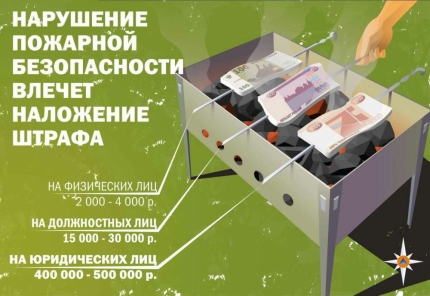 Инструктор противопожарной профилактики Г.А. Сафронова